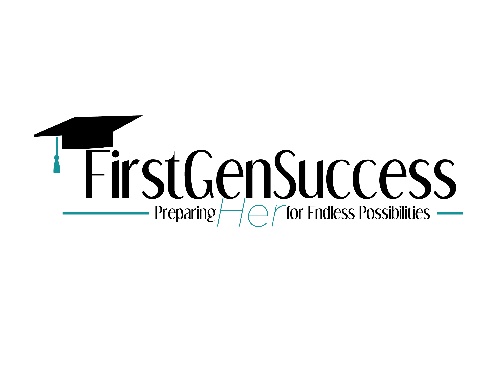 Scholar ApplicationFirst Gen Success Program Overview & FAQsOverview of Program: First Gen Success is a nonprofit organization with a mission to close the gender disparity gap by inspiring young girls (junior and senior level of high school) who will be the first in their family to graduate from a degree program. First Gen Success strives to develop the full potential of each scholar through additional educational resources and opportunities. First Gen Success strives to support, through an enhanced curriculum, to create a unique environment in which young high school women enter college with the ability to successfully handle the challenges of college life, and provides a collaborative environment that is challenging, rewarding, creative, and respectful of ideas and individuals. To advance this mission, we offer academic support with comprehensive college counseling, targeted tutoring, test preparation, study skills, leadership training, access to career professionals and ongoing support continuing through successful college graduation.How does First Gen Success recruit mentors and scholars?Mentors will complete a written application, including two references. They will then participate in a one-on-one interview with a Steering Committee Member, at which time they learn about the program in detail, and we get to know them and their background. After completing the interview process, the mentor must attend a training session. Scholars will complete a letter of intent and a written application, which includes a parent/guardian consent form. We ask that parents attend an orientation held during the beginning of the academic semester to receive more information about the program and our guidelines.Scholars may be asked to complete a capstone essay on what it means to be a first-generational student heading into college.How are mentors and scholars matched?The Steering Committee matches mentors and scholars based on shared interests, personality, and, if it is important to the scholar, cultural background. Unfortunately, we are not always able to match everyone who applies. This happens for many reasons, but the most common are that we simply do not have equal numbers of mentors and scholars. If a student is not matched, please understand that it is not because she is "unsuitable" for the program. They will be placed on our waiting list, and as soon as an opportunity arises for them to be involved, we will contact them. If a student is matched, their mentor will contact them by phone to let them know and will host a special activity at a location (which will be provided prior) where they will be introduced to their mentor.What happens after the match?After students are matched, they will meet with their mentor monthly face to face for at least 2-3 hours (in-person or virtually, etc.) and will be required to complete a weekly connection by phone, text, or email. Mentors and scholars can meet at a location that has been agreed upon between the parent/guardian and mentor.  Parental consent must be given for all activities matches participate in. As the mentors are volunteers, it is important that the scholar and the mentor are both respectful of the other’s time. There will be a kick off meeting in July 2020 for parents and mentors and separate sessions that outline expectations and goalsIf for any reason the mentor and scholar does not work, First Gen Success will make all attempts to find a new mentor for the scholar. Are there any other activities that First Gen Success hosts?First Gen Success will host social activities about once a month. These activities give us a chance to get together and have fun!  Along with program-wide activities, our Steering Committee members coordinate other events throughout the semester for smaller groups of pairs. This is to encourage a sense of community within our program and creates a chance for our participants to get to know each other better. We really want to hear from scholars about what they would like to do.Applicant InformationEducationPersonal ReferencesPlease list two personal references. Personal references could include a teacher, coach, manager from your job, or another significant adult relationship. Please ensure these references are able to write a short recommendation for you that would describe your ability to do well in the First Gen Success Mentoring Program.  A separate form is provided for those recommendations.Mentor Wish List1. Please describe your ideal Mentor.  (Examples: good listener, able to give constructive feedback, honest and candid, energetic, experienced, etc.)2. What do you hope to gain from your mentor experience? List three things you would like your mentor to provide. (Examples: choosing a major, help with classes, getting acquainted with school, study abroad advice, internship/full-time advice) 3. List your future goals (college and professional) (List at least 3).4. Please list your interests, hobbies, and any other comments you wish to include!5. Is there anything else you would like us to know about you that will help us make a good match?Personal EssayIn 400-500 words please answer the following: Discuss an accomplishment, event, or realization that sparked a period of personal growth and a new understanding of yourself or others.Statement of CommitmentWe will do our best to match you with a mentor who has similar interests and who we think will be a good role model for the upcoming year. You are expected to check in with your mentor weekly, meet with your mentor for 2-3 hours a month in person, and make your best effort to attend the planned group activities. Your mentor will let you know the times and dates of these fun events. In order to gain the most from the program, you need to make an effort just like the mentor. Please answer the following questions:	1. I will do my best to meet with your mentor every week.	                          Initial here:	2. I will do my best to attend every group event.		                          Initial here:             3. I will do my best to attend the Pre-Kickoff Mixer (TBD).                          Initial here:Time ScheduleTo the best of your knowledge, try to identify the times you are unavailable and at the kickoff this will be reevaluated to reflect any updates or changes to your schedule. Please use a pen or marker and color in the spaces that you are busy. Leave the spaces open when you are free. This way we can match you with a mentor with similar availability. Have a parent or guardian help you with this part. Example: I have school until 3:00 pm every day. I also have basketball practice Tuesday and Thursday from 4:00-5:00 pm. I have piano lessons on Saturday at 10:00-11:00 am.Do you have access to reliable transportation to attend group activities and monthly mentor meetings?     Yes  NoParent/Guardian Consent and Liability Release FormI, 						____, give my consent to be a part of First Gen Success to match my child, 			________________________________,with a mentor partnering with Sugar Creek High School. I will also give consent for my child to participate in all activities; including all organized activities and transportation. In consideration of the advantages of participation in the Youth Mentor Program, the undersigned agrees that First Gen Success, its agents, and its employees shall be released and exempt from any liability for damages for bodily injuries or property damages that may occur as a result of participation in the Youth Mentor Program, except to the extent of insurance liability as provided by law.Signature					 		DatePrint Name							Relationship to childAddress						City				Zip		__________________________   _______________________    	__________________________Home Phone Number          	 Mobile Phone Number	 	Work Phone Number__________________________________________	_______________________________________Email Address						Language Spoken by Parent/Guardian_____________________________________________________________________________________Emergency Contact and Phone(s)	Will you be able to help with transportation of your child to meet with the mentor?	     Yes or NoOn a scale of 1 to 5 (1 being the least and 5 being the most) how involved will you be in this program?UNINVOLVED   1		2		3		4		5        VERY INVOLVEDPlease write here why you think your child would benefit from the program and list anything of interest, i.e. special needs or concerns: _______________________________________________________*****PLEASE RETURN WITH SCHOLAR APPLICATION*****Student Full Name:LastFirstM.I.Birth Date:Address:Street AddressApartment/Unit #CityStateZIP CodeStudent Phone:Student Email:Ethnicity:Parent(s)/ Guardians(s) Name(s):Parent(s)/ Guardians(s) Name(s):Parent(s)/ Guardian(s) Phone:Parent(s)/ Guardian(s) Phone:Parent(s)/ Guardian     Email:High School:Address:From:To:Grade Level11☐12☐Expected Year of Graduation:Full Name:Relationship:Company:Phone:Address:Full Name:Relationship:Company:Phone:Address:SundayMondayTuesdayWednesdayThursdayFridaySaturday8:00 AM9:00 AM10:00 AM11:00 AM12:00 PM1:00 PM2:00 PM3:00 PM4:00 PM5:00 PM6:00 PM7:00 PM8:00 PM